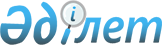 М.Б.Қасымбековті Қазақстан Республикасының Тұңғыш Президенті – Елбасы Кеңсесінің Басшысы қызметіне тағайындау туралыҚазақстан Республикасының Тұңғыш Президенті – Елбасының 2019 жылғы 19 наурыздағы № 2 шешімі
      Махмұд Базарқұлұлы Қасымбеков Қазақстан Республикасының Тұңғыш Президенті – Елбасы Кеңсесінің Басшысы болып тағайындалсын.
					© 2012. Қазақстан Республикасы Әділет министрлігінің «Қазақстан Республикасының Заңнама және құқықтық ақпарат институты» ШЖҚ РМК
				
      Қазақстан Республикасының
Тұңғыш Президенті – Елбасы

Н. НАЗАРБАЕВ
